Załącznik nr 1.Załącznik nr 2. ZAPOTRZEBOWANIE NA PRAKTYKI PEDAGOGICZNE ŚRÓDROCZNE I OPIEKUŃCZO-WYCHOWAWCZEZałącznik nr 3.INSTRUKCJA ORGANIZACJI PRAKTYKI ZAWODOWEJZałącznik nr 4.	INSTRUKCJA ORGANIZACJI PRAKTYKI PEDAGOGICZNEJ CIĄGŁEJ Załącznik nr 5.	KARTA PRZEBIEGU PRAKTYKIZałącznik nr 6.OPINIA O PRZEBIEGU PRAKTYKI ZAWODOWEJ……………………………………….………                                                           ………………………..…………….…………………………….                  (Miejsce)                                                                                        (Czytelny podpis opiekuna praktyki)…………………………………………………………….(Pieczęć placówki/instytucji)Załącznik nr 7.OPINIA O PRZEBIEGU PRAKTYKI PEDAGOGICZNEJ CIĄGŁEJ ……………………………………….………                                                           ………………………..…………….…………………………….                (Miejsce)                                                                                             (Czytelny podpis opiekuna praktyki)…………………………………………………………….(Pieczęć placówki/instytucji)Załącznik nr 8.RAPORT PODSUMOWUJĄCY PRZEBIEG PRAKTYK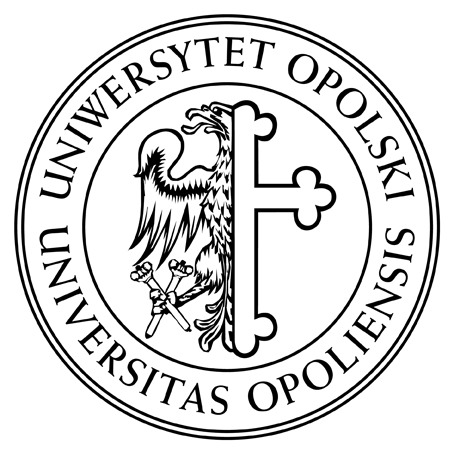 UCZELNIANA KSIĘGA JAKOŚCI KSZTAŁCENIAUCZELNIANA KSIĘGA JAKOŚCI KSZTAŁCENIAUCZELNIANA KSIĘGA JAKOŚCI KSZTAŁCENIASymbolSDJK -O-U11PROCEDURA ODBYWANIA I DOKUMENTOWANIA PRAKTYK STUDENCKICHPROCEDURA ODBYWANIA I DOKUMENTOWANIA PRAKTYK STUDENCKICHPROCEDURA ODBYWANIA I DOKUMENTOWANIA PRAKTYK STUDENCKICHPROCEDURA ODBYWANIA I DOKUMENTOWANIA PRAKTYK STUDENCKICHWydanie 12016/2017Zmiana 1Strona 1/31.Cel i przedmiot procedury  Celem i przedmiotem procedury jest określenie trybu odbywania praktyk studenckich studentów studiów 
I i II stopnia na Uniwersytecie Opolskim.2. Zakres stosowania procedury Procedura obowiązuje studentów Uniwersytetu Opolskiego, którzy realizują praktyki studenckie na wybranych przez siebie kierunkach studiów. Są to praktyki: zawodowe i pedagogiczne (śródroczne, ciągłe i opiekuńczo-wychowawcze).3. Definicje 3.1. Koordynator praktyki na UO – osoba powołana przez dyrektora ds. kształcenia i studentów spośród nauczycieli akademickich zatrudnionych w poszczególnych wydziałach/instytutach/katedrach Uniwersytetu Opolskiego.3.2. Opiekun praktyki w placówce/instytucji – osoba wyznaczona przez dyrektora placówki/instytucji do sprawowania opieki nad studentem. 3.3. Program studiów – opis procesu kształcenia, zawierający w szczególności moduły kształcenia wraz z zakładanymi efektami kształcenia i przypisanymi punktami ECTS, plan studiów oraz sposób weryfikacji efektów kształcenia osiąganych przez studentów.3.4. Plan studiów – element programu studiów, zawierający w szczególności nazwy i kody przedmiotów, ich usytuowanie w poszczególnych semestrach, formy prowadzenia zajęć i ich wymiar, punktację ECTS oraz formę zaliczenia zajęć.3.5. Miejsce odbywania praktyki –  placówka/instytucja (państwowa lub prywatna) wybrana przez studenta jako miejsce realizowania praktyki studenckiej.   3.6. Zapotrzebowanie na praktykę – karta składana przez koordynatora praktyki na UO do Zakładu Praktyk, istniejącego w strukturze Centrum Edukacji Ustawicznej UO, wskazująca placówkę/instytucję, w której ma odbywać się praktyka śródroczna lub opiekuńczo-wychowawcza.3.7. Okres trwania praktyki – liczba dni roboczych spędzonych w miejscu odbywania praktyki.  3.8. Czas trwania praktyki – liczba godzin spędzonych w miejscu odbywania praktyki potrzebna do zrealizowania minimum zawartego w programach studiów.   3.9. Instrukcja organizacji praktyki –  zakres czynności realizowanych w czasie trwania praktyki. 3.10. Karta przebiegu praktyki – rozkład dzienny/godzinowy praktyki.3.11. Opinia o przebiegu praktyki – ocena i podsumowanie zrealizowanej praktyki sporządzona przez opiekuna praktyki.4. Odpowiedzialność 4.1. Dyrektorzy ds. kształcenia i studentów w poszczególnych wydziałach/instytutach/katedrach Uniwersytetu Opolskiego.4.2. Koordynatorzy praktyk na UO.4.3. Zakład Praktyk istniejący w strukturze Centrum Edukacji Ustawicznej UO.5. Sposób postępowania 5.1. Praktyki studenckie stanowią integralną część procesu kształcenia i podlegają zaliczeniu. Praktyka studencka musi być zrealizowana i zaliczona przed końcem semestru, którego program przewiduje jej realizację.5.2. Przed rozpoczęciem praktyki zawodowej i pedagogicznej ciągłej student powinien pobrać w Zakładzie Praktyk Centrum Edukacji Ustawicznej UO Skierowanie na praktykę.5.3. Uzupełnione w placówce/instytucji Skierowanie należy dostarczyć do Zakładu Praktyk przed rozpoczęciem praktyki.5.4. Student ma obowiązek wypełnienia, podpisania i przekazania do Zakładu Praktyk UO Oświadczenia Studenta Uniwersytetu Opolskiego o zapoznaniu się z Regulaminem Zakładu Praktyk oraz organizacji obowiązkowych praktyk studenckich.5.5. Na podstawie poprawnie uzupełnionego skierowania Zakład Praktyk wystawia komplet dokumentów, które student ma obowiązek odebrać przed rozpoczęciem praktyki i dostarczyć niezwłocznie do placówki/instytucji.5.6. Instytucja, w której będzie realizowana praktyka ma obowiązek podpisania Umowy w sprawie organizacji praktyk studenckich i odesłania jednego egzemplarza do Zakładu Praktyk jeszcze przed rozpoczęciem praktyki przez studenta.5.7. Po zakończeniu praktyki:zawodowej student odbiera z placówki/instytucji Opinię o przebiegu praktyki i przekazuje ją wraz z Kartą przebiegu praktyki koordynatorowi praktyki na UO w celu uzyskania zaliczenia.pedagogicznej ciągłej student lub opiekun praktyki w placówce/instytucji przekazuje do Zakładu Praktyk osobiście lub za pośrednictwem tradycyjnej poczty: Umowę o dzieło dla opiekuna praktyki w placówce/instytucji - 2 egzemplarze, Rachunek do Umowy o dzieło - 2 egzemplarze oraz Opinię o przebiegu praktyki - 2 egzemplarze (z czego jeden egzemplarz zostaje w Zakładzie Praktyk i jest przechowywany przez okres 3 lat, drugi egzemplarz - odbiera student i przekazuje koordynatorowi praktyki na UO). Inne dokumenty (m.in. Karta przebiegu praktyki) wymagane do uzyskania zaliczenia praktyki student przedstawia bezpośrednio koordynatorowi praktyki na UO w celu uzyskania zaliczenia.5.8. Koordynator praktyki na UO określa jaką dokumentację praktyki powinien prowadzić student i co będzie podstawą zaliczenia zrealizowanej praktyki. Wpisu do indeksu i do systemu USOS dokonuje koordynator praktyki na UO. 5.9. Praktyki pedagogiczne śródroczne i opiekuńczo-wychowawcze organizuje koordynator praktyki na UO i powiadamia studentów o miejscu i czasie ich realizacji. Umowy w sprawie organizacji praktyki sporządzane są przez Zakład Praktyk w oparciu o Zapotrzebowanie na praktyki złożone przez koordynatora praktyki na UO. Następnie grupa metodyczna studentów zgłasza się do tej placówki/instytucji wraz z koordynatorem praktyki na pierwsze spotkanie organizacyjne.5.10. Placówka/instytucja, w której będzie realizowana praktyka ma obowiązek podpisania Umowy w sprawie organizacji praktyk studenckich i odesłania jednego egzemplarza do Zakładu Praktyk jeszcze przed rozpoczęciem praktyki.5.11. Koordynator praktyki na UO określa jaką dokumentację praktyki powinien prowadzić student i co będzie podstawą zaliczenia zrealizowanej praktyki. Wpisu do indeksu i systemu USOS dokonuje koordynator praktyki na UO.5.12. Koordynator praktyki na UO prowadzi dokumentację praktyk, w skład której wchodzą m. in.: kopia Zapotrzebowania na praktyki wraz z listą studentów z podziałem na grupy metodyczne i Raport podsumowujący przebieg praktyk (dot. praktyk zawodowych i pedagogicznych (śródrocznych, ciągłych i opiekuńczo-wychowawczych). Koordynator praktyki przechowuje dokumentację przez okres 5 lat.5.13. Szczegółowe terminy związane z organizacją i realizacją praktyk na poszczególnych kierunkach ogłasza Zakład Praktyk na stronie internetowej Centrum Edukacji Ustawicznej UO.6. Podstawa prawna6.1. Regulamin Zakładu Praktyk oraz organizacji obowiązkowych praktyk studenckich (dostępny na stronie internetowej Centrum Edukacji Ustawicznej UO: cedu.uni.opole.pl) 7. ZałącznikiZałącznik nr 1. Oświadczenie studenta Uniwersytetu Opolskiego o zapoznaniu się z treścią Regulaminu Zakładu Praktyk oraz organizacji obowiązkowych praktyk studenckichZałącznik nr 2. Zapotrzebowanie na praktyki pedagogiczne śródroczne i opiekuńczo-wychowawczeZałącznik nr 3. Instrukcja organizacji praktyki zawodowej Załącznik nr 4. Instrukcja organizacji praktyki pedagogicznej ciągłej Załącznik nr 5.  Karta przebiegu praktyki Załącznik nr 6. Opinia o przebiegu praktyki zawodowej Załącznik nr 7. Opinia o przebiegu praktyki pedagogicznej ciągłejZałącznik nr 8. Raport podsumowujący przebieg praktyk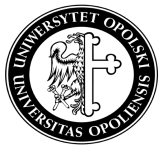 Nagłówek wydziału/instytutu/katedryNagłówek wydziału/instytutu/katedryRok akademicki:Data:Kierunek, specjalność, rok i semestr studiówKierunek, specjalność, rok i semestr studiówNazwa i dane teleadresowe placówki/instytucji, w której studenci będą odbywać praktykę.Imię i nazwisko opiekuna praktyki 
w placówce/instytucji. Ogólna liczba studentów danego kierunku/specjalności i roku studiów, na którym będzie realizowana praktyka.  Liczba grup studentów, którzy będą uczęszczali do danego opiekuna praktyki (grupa metodyczna powinna liczyć 12-15 studentów).Dokładny termin rozpoczęcia oraz zakończenia praktyki w danym semestrze.Imię i nazwisko koordynatora praktyki na UO.Zapotrzebowanie należy opracować i dostarczyć do Zakładu Praktyk w terminie do ……. (datę zwrotu zapotrzebowania ustala Zakład Praktyk UO). Zgłoszenie nazwiska opiekuna praktyki w placówce/instytucji po wskazanym terminie, skutkować będzie odpowiedzialnością finansową koordynatora praktyki na UO.Zapotrzebowanie należy opracować i dostarczyć do Zakładu Praktyk w terminie do ……. (datę zwrotu zapotrzebowania ustala Zakład Praktyk UO). Zgłoszenie nazwiska opiekuna praktyki w placówce/instytucji po wskazanym terminie, skutkować będzie odpowiedzialnością finansową koordynatora praktyki na UO.Nagłówek wydziału/instytutu/katedryRok akademicki:Kierunek, specjalność, rok i semestr studiówCzas trwania praktyki tygodnie ……/godziny .….. i termin realizacji, podany na podstawie programu studiów (np. po semestrze IV).Placówki/instytucje, w których można realizować praktykę.Cele praktyki.Obowiązki studenta w czasie realizacji praktyki.Zadania placówki/instytucji i opiekuna praktyki w zakresie organizacji.Organizacja praktyki, w tym opcjonalnie zestawienie godzinowe.Warunki zaliczenia praktyki.Nagłówek wydziału/instytutu/katedryRok akademicki:Kierunek, specjalność, rok i semestr studiówKierunek, specjalność, rok i semestr studiówKierunek, specjalność, rok i semestr studiówCzas trwania praktyki tygodnie ……/godziny .….. i termin realizacji, podany na podstawie programu studiów (np. po semestrze IV).Czas trwania praktyki tygodnie ……/godziny .….. i termin realizacji, podany na podstawie programu studiów (np. po semestrze IV).Czas trwania praktyki tygodnie ……/godziny .….. i termin realizacji, podany na podstawie programu studiów (np. po semestrze IV).Placówki/instytucje, w których można realizować praktykę.Placówki/instytucje, w których można realizować praktykę.Placówki/instytucje, w których można realizować praktykę.Cele praktyki.Cele praktyki.Cele praktyki.Obowiązki studenta w czasie realizacji praktyki.Obowiązki studenta w czasie realizacji praktyki.Obowiązki studenta w czasie realizacji praktyki.Zadania placówki/instytucji i opiekuna praktyki w zakresie organizacji i nadzoru, w tym obligatoryjne sporządzenie Opinii o przebiegu praktyki w 2 egzemplarzach. Zadania placówki/instytucji i opiekuna praktyki w zakresie organizacji i nadzoru, w tym obligatoryjne sporządzenie Opinii o przebiegu praktyki w 2 egzemplarzach. Zadania placówki/instytucji i opiekuna praktyki w zakresie organizacji i nadzoru, w tym obligatoryjne sporządzenie Opinii o przebiegu praktyki w 2 egzemplarzach. Organizacja praktyki, w tym zestawienie godzinowe (w formie poniższej tabeli obowiązkowo przygotowują tylko specjalności nauczycielskie):Organizacja praktyki, w tym zestawienie godzinowe (w formie poniższej tabeli obowiązkowo przygotowują tylko specjalności nauczycielskie):Organizacja praktyki, w tym zestawienie godzinowe (w formie poniższej tabeli obowiązkowo przygotowują tylko specjalności nauczycielskie):Bilans godzinowy praktykiBilans godzinowy praktykiBilans godzinowy praktykiRodzaj zadańWyszczególnienieLiczba godzinZadania realizowane 
w bezpośrednim kontakcie 
z nauczycielem/ opiekunem praktykiPlanowanie przebiegu praktyki, ustalanie obowiązków, pomoc w przygotowaniu materiałów, porady i wskazówki co do prowadzenia zajęć, kontrola i ocena działań studenta.(Należy podać razem średni czas kontaktu nauczyciela ze studentem 
w ciągu każdego dnia praktyki - proporcjonalnie do czasu trwania całej praktyki, tj. 25% ilości godzin z planu studiów, np. od 0,75 do 1,5 godz. dziennie i od 3,75 do 7,5 godz. tygodniowo).Praca własna studentaHospitowanie zajęćPraca własna studentaProwadzenie zajęć Praca własna studentaPrzygotowanie pomocy dydaktycznych/projektów/konspektówPraca własna studentaZapoznanie się z dokumentacją 
i specyfiką placówki/instytucjiPraca własna studentaWykonywanie innych czynności zleconychRazem godzinRazem godzinWarunki zaliczenia praktyki.Warunki zaliczenia praktyki.Warunki zaliczenia praktyki.Nagłówek wydziału/instytutu/katedryRok akademicki: Imię i nazwisko studenta:Imię i nazwisko studenta:Imię i nazwisko studenta:Imię i nazwisko studenta:Kierunek, specjalność, rok i semestr studiów:Kierunek, specjalność, rok i semestr studiów:Kierunek, specjalność, rok i semestr studiów:Kierunek, specjalność, rok i semestr studiów:Termin realizacji praktyki:Termin realizacji praktyki:Termin realizacji praktyki:Termin realizacji praktyki:Nazwa placówki/instytucji:Nazwa placówki/instytucji:Nazwa placówki/instytucji:Nazwa placówki/instytucji:Imię i nazwisko opiekuna praktyki w placówce/instytucji:Imię i nazwisko opiekuna praktyki w placówce/instytucji:Imię i nazwisko opiekuna praktyki w placówce/instytucji:Imię i nazwisko opiekuna praktyki w placówce/instytucji:DataLiczba godzinRealizowane zadania(z wyszczególnienie i omówieniem 
realizowanych zajęć/zadań)UwagiPodpis (oraz opcjonalnie opinia) opiekuna praktyki w placówce/instytucjiPieczęć placówki/instytucji.Podpis (oraz opcjonalnie opinia) opiekuna praktyki w placówce/instytucjiPieczęć placówki/instytucji.Podpis (oraz opcjonalnie opinia) opiekuna praktyki w placówce/instytucjiPieczęć placówki/instytucji.Podpis (oraz opcjonalnie opinia) opiekuna praktyki w placówce/instytucjiPieczęć placówki/instytucji.Nagłówek wydziału/instytutu/katedryNagłówek wydziału/instytutu/katedryRok akademicki:Data opracowania opinii:Imię i nazwisko studenta:Kierunek, specjalność, rok i semestr studiów:Termin realizacji praktyki:Nazwa placówki/instytucji:Imię i nazwisko opiekuna praktyki w placówce/instytucji:Dane opiekuna praktyki, staż pracy, wykształcenie (opcjonalnie):Liczba godzin praktyki:Szczegółowa ocena studenta i jego przygotowania do zawodu (dowolny dobór kryteriów: ocena wiedzy teoretycznej i praktycznej, umiejętności potrzebne do pracy w zawodzie, predyspozycje i cechy osobowościowe studenta, inne uwagi opiekuna praktyki).Ogólna ocena studenta wg skali: bardzo dobry (5,0); dobry plus (4,5); dobry (4,0); dostateczny plus (3,5); dostateczny (3,0); niedostateczny (2,0).Nagłówek wydziału/instytutu/katedryNagłówek wydziału/instytutu/katedryRok akademicki:Data opracowania opinii:Imię i nazwisko studenta:Imię i nazwisko studenta:Kierunek, specjalność, rok i semestr studiów:Kierunek, specjalność, rok i semestr studiów:Termin realizacji praktyki:Termin realizacji praktyki:Nazwa placówki/instytucji:Nazwa placówki/instytucji:Imię i nazwisko opiekuna praktyki w placówce/instytucji:Imię i nazwisko opiekuna praktyki w placówce/instytucji:Dane opiekuna praktyki, staż pracy, wykształcenie (opcjonalnie):Dane opiekuna praktyki, staż pracy, wykształcenie (opcjonalnie):Zestawienie godzinowe praktyki (w formie poniższej tabeli obowiązkowo przygotowują tylko specjalności nauczycielskie):Zestawienie godzinowe praktyki (w formie poniższej tabeli obowiązkowo przygotowują tylko specjalności nauczycielskie):Liczba godzin w bezpośrednim kontakcie z nauczycielem/opiekunem praktykiHospitowanie zajęćProwadzenie zajęćPrzygotowanie pomocy dydaktycznych/projektów/konspektówZapoznanie się z dokumentacją i specyfiką placówki/instytucjiWykonywanie innych czynności zleconychRazem godzin:Szczegółowa ocena studenta i jego przygotowania do zawodu (dowolny dobór kryteriów: ocena wiedzy teoretycznej i metodycznej, umiejętności potrzebne do pracy w zawodzie, predyspozycje i cechy osobowościowe studenta, inne uwagi opiekuna praktyki).Szczegółowa ocena studenta i jego przygotowania do zawodu (dowolny dobór kryteriów: ocena wiedzy teoretycznej i metodycznej, umiejętności potrzebne do pracy w zawodzie, predyspozycje i cechy osobowościowe studenta, inne uwagi opiekuna praktyki).Ogólna ocena studenta wg skali: bardzo dobry (5,0); dobry plus (4,5); dobry (4,0); dostateczny plus (3,5); dostateczny (3,0); niedostateczny (2,0).Ogólna ocena studenta wg skali: bardzo dobry (5,0); dobry plus (4,5); dobry (4,0); dostateczny plus (3,5); dostateczny (3,0); niedostateczny (2,0).Opinia została sporządzona w dwóch oryginalnych jednobrzmiących egzemplarzach.Opinia została sporządzona w dwóch oryginalnych jednobrzmiących egzemplarzach.Informacje podstawoweInformacje podstawoweInformacje podstawoweInformacje podstawoweInformacje podstawoweWydział/Instytut/katedra:Wydział/Instytut/katedra:Wydział/Instytut/katedra:Wydział/Instytut/katedra:Wydział/Instytut/katedra:Typ praktyki studenckiej (niepotrzebne skreślić): zawodowapedagogiczna (śródroczna, ciągła, opiekuńczo-wychowawcza)Typ praktyki studenckiej (niepotrzebne skreślić): zawodowapedagogiczna (śródroczna, ciągła, opiekuńczo-wychowawcza)Typ praktyki studenckiej (niepotrzebne skreślić): zawodowapedagogiczna (śródroczna, ciągła, opiekuńczo-wychowawcza)Typ praktyki studenckiej (niepotrzebne skreślić): zawodowapedagogiczna (śródroczna, ciągła, opiekuńczo-wychowawcza)Typ praktyki studenckiej (niepotrzebne skreślić): zawodowapedagogiczna (śródroczna, ciągła, opiekuńczo-wychowawcza)Kierunek studiów:Kierunek studiów:Kierunek studiów:Kierunek studiów:Kierunek studiów:Specjalność: Specjalność: Specjalność: Specjalność: Specjalność: Rok akademicki:Rok akademicki:Rok akademicki:Rok akademicki:Rok akademicki:Semestr:Semestr:Semestr:Semestr:Semestr:Koordynator praktyk na UO:Koordynator praktyk na UO:Koordynator praktyk na UO:Koordynator praktyk na UO:Koordynator praktyk na UO:Realizacja podstawowych wymagań w odniesieniu do trybu i formy realizacji praktyk przeprowadzonych zgodnie z programem studiówRealizacja podstawowych wymagań w odniesieniu do trybu i formy realizacji praktyk przeprowadzonych zgodnie z programem studiówRealizacja podstawowych wymagań w odniesieniu do trybu i formy realizacji praktyk przeprowadzonych zgodnie z programem studiówRealizacja podstawowych wymagań w odniesieniu do trybu i formy realizacji praktyk przeprowadzonych zgodnie z programem studiówRealizacja podstawowych wymagań w odniesieniu do trybu i formy realizacji praktyk przeprowadzonych zgodnie z programem studiówProgram studiów obowiązujący na lata:Program studiów obowiązujący na lata:Program studiów obowiązujący na lata:Program studiów obowiązujący na lata:Program studiów obowiązujący na lata:Termin realizacji praktyk (rok studiów/semestr):Termin realizacji praktyk (rok studiów/semestr):Termin realizacji praktyk (rok studiów/semestr):Termin realizacji praktyk (rok studiów/semestr):Termin realizacji praktyk (rok studiów/semestr):Czas trwania praktyki (w tygodniach): Czas trwania praktyki (w tygodniach): Czas trwania praktyki (w tygodniach): Czas trwania praktyki (w tygodniach): Czas trwania praktyki (w tygodniach): Szczegółowe dane dotyczące realizacji praktyk studenckichSzczegółowe dane dotyczące realizacji praktyk studenckichSzczegółowe dane dotyczące realizacji praktyk studenckichSzczegółowe dane dotyczące realizacji praktyk studenckichSzczegółowe dane dotyczące realizacji praktyk studenckichLiczba studentów zobowiązanych do realizacji praktyk:Liczba studentów zobowiązanych do realizacji praktyk:Liczba studentów zobowiązanych do realizacji praktyk:Liczba studentów zobowiązanych do realizacji praktyk:Liczba studentów zobowiązanych do realizacji praktyk:Liczba studentów faktycznie realizujących praktyki:Liczba studentów faktycznie realizujących praktyki:Liczba studentów faktycznie realizujących praktyki:Liczba studentów faktycznie realizujących praktyki:Liczba studentów faktycznie realizujących praktyki:Wyjaśnienie różnic (jeśli liczba podana w pozycji 2. jest mniejsza od wartości z poz. 1.):Wyjaśnienie różnic (jeśli liczba podana w pozycji 2. jest mniejsza od wartości z poz. 1.):Wyjaśnienie różnic (jeśli liczba podana w pozycji 2. jest mniejsza od wartości z poz. 1.):Wyjaśnienie różnic (jeśli liczba podana w pozycji 2. jest mniejsza od wartości z poz. 1.):Wyjaśnienie różnic (jeśli liczba podana w pozycji 2. jest mniejsza od wartości z poz. 1.):Zgłaszane problemy związane z realizacją praktyk:Zgłaszane problemy związane z realizacją praktyk:Zgłaszane problemy związane z realizacją praktyk:Zgłaszane problemy związane z realizacją praktyk:Zgłaszane problemy związane z realizacją praktyk:a) w odniesieniu do wyboru miejsca praktyk (liczba zapytań, rodzaj trudności):………………………………………………………………………………………………...………………………………………………………a) w odniesieniu do wyboru miejsca praktyk (liczba zapytań, rodzaj trudności):………………………………………………………………………………………………...………………………………………………………a) w odniesieniu do wyboru miejsca praktyk (liczba zapytań, rodzaj trudności):………………………………………………………………………………………………...………………………………………………………a) w odniesieniu do wyboru miejsca praktyk (liczba zapytań, rodzaj trudności):………………………………………………………………………………………………...………………………………………………………a) w odniesieniu do wyboru miejsca praktyk (liczba zapytań, rodzaj trudności):………………………………………………………………………………………………...………………………………………………………b)  w odniesieniu do przebiegu praktyki (zgłaszający: student / instytucja przyjmująca, liczba zgłoszonych problemów, rodzaj trudności):………………………………………………………………………………………………...………………………………………………………b)  w odniesieniu do przebiegu praktyki (zgłaszający: student / instytucja przyjmująca, liczba zgłoszonych problemów, rodzaj trudności):………………………………………………………………………………………………...………………………………………………………b)  w odniesieniu do przebiegu praktyki (zgłaszający: student / instytucja przyjmująca, liczba zgłoszonych problemów, rodzaj trudności):………………………………………………………………………………………………...………………………………………………………b)  w odniesieniu do przebiegu praktyki (zgłaszający: student / instytucja przyjmująca, liczba zgłoszonych problemów, rodzaj trudności):………………………………………………………………………………………………...………………………………………………………b)  w odniesieniu do przebiegu praktyki (zgłaszający: student / instytucja przyjmująca, liczba zgłoszonych problemów, rodzaj trudności):………………………………………………………………………………………………...………………………………………………………c) w odniesieniu do zaliczenia praktyki (rodzaj problemu):………………………………………………………………………………………………...……………………………………………………c) w odniesieniu do zaliczenia praktyki (rodzaj problemu):………………………………………………………………………………………………...……………………………………………………c) w odniesieniu do zaliczenia praktyki (rodzaj problemu):………………………………………………………………………………………………...……………………………………………………c) w odniesieniu do zaliczenia praktyki (rodzaj problemu):………………………………………………………………………………………………...……………………………………………………c) w odniesieniu do zaliczenia praktyki (rodzaj problemu):………………………………………………………………………………………………...……………………………………………………Zestawienie zbiorcze informacji nt. dokumentów wymaganych 
do zaliczenia praktyk studenckich (opcjonalnie)Zestawienie zbiorcze informacji nt. dokumentów wymaganych 
do zaliczenia praktyk studenckich (opcjonalnie)Zestawienie zbiorcze informacji nt. dokumentów wymaganych 
do zaliczenia praktyk studenckich (opcjonalnie)Zestawienie zbiorcze informacji nt. dokumentów wymaganych 
do zaliczenia praktyk studenckich (opcjonalnie)Zestawienie zbiorcze informacji nt. dokumentów wymaganych 
do zaliczenia praktyk studenckich (opcjonalnie)W kolumnach „opinia” zaznaczamy fakt przedstawienia przez studenta odpowiedniego dokumentu 
o przebiegu praktyki. 
W kolumnie „ocena” wpisujemy uśrednioną ocenę studenta wystawioną przez: opiekuna praktyki 
w placówce/instytucji i przez koordynatora praktyki na UO.
W kolumnie „uwagi” zamieszczamy wszelkie komentarze umożliwiające ocenę prawidłowości realizacji oraz zaliczenia praktyki.W kolumnach „opinia” zaznaczamy fakt przedstawienia przez studenta odpowiedniego dokumentu 
o przebiegu praktyki. 
W kolumnie „ocena” wpisujemy uśrednioną ocenę studenta wystawioną przez: opiekuna praktyki 
w placówce/instytucji i przez koordynatora praktyki na UO.
W kolumnie „uwagi” zamieszczamy wszelkie komentarze umożliwiające ocenę prawidłowości realizacji oraz zaliczenia praktyki.W kolumnach „opinia” zaznaczamy fakt przedstawienia przez studenta odpowiedniego dokumentu 
o przebiegu praktyki. 
W kolumnie „ocena” wpisujemy uśrednioną ocenę studenta wystawioną przez: opiekuna praktyki 
w placówce/instytucji i przez koordynatora praktyki na UO.
W kolumnie „uwagi” zamieszczamy wszelkie komentarze umożliwiające ocenę prawidłowości realizacji oraz zaliczenia praktyki.W kolumnach „opinia” zaznaczamy fakt przedstawienia przez studenta odpowiedniego dokumentu 
o przebiegu praktyki. 
W kolumnie „ocena” wpisujemy uśrednioną ocenę studenta wystawioną przez: opiekuna praktyki 
w placówce/instytucji i przez koordynatora praktyki na UO.
W kolumnie „uwagi” zamieszczamy wszelkie komentarze umożliwiające ocenę prawidłowości realizacji oraz zaliczenia praktyki.W kolumnach „opinia” zaznaczamy fakt przedstawienia przez studenta odpowiedniego dokumentu 
o przebiegu praktyki. 
W kolumnie „ocena” wpisujemy uśrednioną ocenę studenta wystawioną przez: opiekuna praktyki 
w placówce/instytucji i przez koordynatora praktyki na UO.
W kolumnie „uwagi” zamieszczamy wszelkie komentarze umożliwiające ocenę prawidłowości realizacji oraz zaliczenia praktyki.Lp.Nazwisko i imięOpiniaOcenaUwagi123456789101112131415Pozostałe dane dotyczące realizacji praktyk studenckichPozostałe dane dotyczące realizacji praktyk studenckichPozostałe dane dotyczące realizacji praktyk studenckichPozostałe dane dotyczące realizacji praktyk studenckichPozostałe dane dotyczące realizacji praktyk studenckichOdchylenia terminów realizacji praktyk (najwcześniejszy/najpóźniejszy):Odchylenia terminów realizacji praktyk (najwcześniejszy/najpóźniejszy):Odchylenia terminów realizacji praktyk (najwcześniejszy/najpóźniejszy):Odchylenia terminów realizacji praktyk (najwcześniejszy/najpóźniejszy):Odchylenia terminów realizacji praktyk (najwcześniejszy/najpóźniejszy):Liczba praktyk realizowanych w trybie specjalnym (wymagającym zgody opiekuna i/lub dziekana ds. kształcenia i studentów): Liczba praktyk realizowanych w trybie specjalnym (wymagającym zgody opiekuna i/lub dziekana ds. kształcenia i studentów): Liczba praktyk realizowanych w trybie specjalnym (wymagającym zgody opiekuna i/lub dziekana ds. kształcenia i studentów): Liczba praktyk realizowanych w trybie specjalnym (wymagającym zgody opiekuna i/lub dziekana ds. kształcenia i studentów): Liczba praktyk realizowanych w trybie specjalnym (wymagającym zgody opiekuna i/lub dziekana ds. kształcenia i studentów): Liczba praktyk zaliczonych na podstawie umowy o pracę:Liczba praktyk zaliczonych na podstawie umowy o pracę:Liczba praktyk zaliczonych na podstawie umowy o pracę:Liczba praktyk zaliczonych na podstawie umowy o pracę:Liczba praktyk zaliczonych na podstawie umowy o pracę:Liczba praktyk zaliczonych na podstawie wolontariatu:Liczba praktyk zaliczonych na podstawie wolontariatu:Liczba praktyk zaliczonych na podstawie wolontariatu:Liczba praktyk zaliczonych na podstawie wolontariatu:Liczba praktyk zaliczonych na podstawie wolontariatu:Liczba praktyk zaliczonych na podstawie realizacji stażu:Liczba praktyk zaliczonych na podstawie realizacji stażu:Liczba praktyk zaliczonych na podstawie realizacji stażu:Liczba praktyk zaliczonych na podstawie realizacji stażu:Liczba praktyk zaliczonych na podstawie realizacji stażu:Inne sposoby realizacji praktyk studenckich:Inne sposoby realizacji praktyk studenckich:Inne sposoby realizacji praktyk studenckich:Inne sposoby realizacji praktyk studenckich:Inne sposoby realizacji praktyk studenckich:Ogólna ocena realizacji praktyk studenckichOgólna ocena realizacji praktyk studenckichOgólna ocena realizacji praktyk studenckichOgólna ocena realizacji praktyk studenckichOgólna ocena realizacji praktyk studenckichPrawidłowość wyboru miejsc praktyk:
proponowany wskaźnik: liczba decyzji studentów podlegających korekcie względem całkowitej liczby studentów realizujących praktykiWartość wskaźnika: Prawidłowość wyboru miejsc praktyk:
proponowany wskaźnik: liczba decyzji studentów podlegających korekcie względem całkowitej liczby studentów realizujących praktykiWartość wskaźnika: Prawidłowość wyboru miejsc praktyk:
proponowany wskaźnik: liczba decyzji studentów podlegających korekcie względem całkowitej liczby studentów realizujących praktykiWartość wskaźnika: Prawidłowość wyboru miejsc praktyk:
proponowany wskaźnik: liczba decyzji studentów podlegających korekcie względem całkowitej liczby studentów realizujących praktykiWartość wskaźnika: Prawidłowość wyboru miejsc praktyk:
proponowany wskaźnik: liczba decyzji studentów podlegających korekcie względem całkowitej liczby studentów realizujących praktykiWartość wskaźnika: Efektywność realizacji praktyk:
proponowany wskaźnik: liczba studentów, którzy uzyskali oceny dobre i bardzo dobre w opiniach z praktyki w stosunku do całkowitej liczby studentów realizujących praktykiWartość wskaźnika:Efektywność realizacji praktyk:
proponowany wskaźnik: liczba studentów, którzy uzyskali oceny dobre i bardzo dobre w opiniach z praktyki w stosunku do całkowitej liczby studentów realizujących praktykiWartość wskaźnika:Efektywność realizacji praktyk:
proponowany wskaźnik: liczba studentów, którzy uzyskali oceny dobre i bardzo dobre w opiniach z praktyki w stosunku do całkowitej liczby studentów realizujących praktykiWartość wskaźnika:Efektywność realizacji praktyk:
proponowany wskaźnik: liczba studentów, którzy uzyskali oceny dobre i bardzo dobre w opiniach z praktyki w stosunku do całkowitej liczby studentów realizujących praktykiWartość wskaźnika:Efektywność realizacji praktyk:
proponowany wskaźnik: liczba studentów, którzy uzyskali oceny dobre i bardzo dobre w opiniach z praktyki w stosunku do całkowitej liczby studentów realizujących praktykiWartość wskaźnika:Poprawność dokumentacji praktyk:
proponowany wskaźnik: liczba studentów, którzy przedstawili prawidłowo przygotowane dokumenty w stosunku do całkowitej liczby studentów realizujących praktykiWartość wskaźnika:Poprawność dokumentacji praktyk:
proponowany wskaźnik: liczba studentów, którzy przedstawili prawidłowo przygotowane dokumenty w stosunku do całkowitej liczby studentów realizujących praktykiWartość wskaźnika:Poprawność dokumentacji praktyk:
proponowany wskaźnik: liczba studentów, którzy przedstawili prawidłowo przygotowane dokumenty w stosunku do całkowitej liczby studentów realizujących praktykiWartość wskaźnika:Poprawność dokumentacji praktyk:
proponowany wskaźnik: liczba studentów, którzy przedstawili prawidłowo przygotowane dokumenty w stosunku do całkowitej liczby studentów realizujących praktykiWartość wskaźnika:Poprawność dokumentacji praktyk:
proponowany wskaźnik: liczba studentów, którzy przedstawili prawidłowo przygotowane dokumenty w stosunku do całkowitej liczby studentów realizujących praktykiWartość wskaźnika:Wnioski i sugestie zmian ze strony koordynatora praktyki na UO:Wnioski i sugestie zmian ze strony koordynatora praktyki na UO:Wnioski i sugestie zmian ze strony koordynatora praktyki na UO:Wnioski i sugestie zmian ze strony koordynatora praktyki na UO:Wnioski i sugestie zmian ze strony koordynatora praktyki na UO: